2021-22 শিক্ষাবর্ষের জন্য শিক্ষণ সংক্রান্ত মডেল নির্বাচন (Learning Model Selection for 2021-22 School Year)অন্টারিও সরকার বা গভার্ণমেন্ট অব অন্টারিও ঘোষণা করেছেন যে 2021-2022 স্কুল শিক্ষাবর্ষের জন্য স্কুল বোর্ডসমূ্হ ব্যক্তিগতভাবে-উপস্থিতি (In-Person) এবং ভার্চুয়াল শিক্ষণ (Virtual Learning) সংক্রান্ত বিকল্পসমূহ প্রদান করবে। এটি মাথায় রেখেই, টরন্টো ডিস্ট্রিক্ট স্কুল বোর্ড (টিডিএসবি – TDSB) পরিবারগণকে আগস্ট মাসের মাঝামাঝি সময়ে অনলাইনে একটি সিলেকশন ফর্ম ফর ইন-পারসন অর ভার্চুয়াল লার্নিং (Selection Form for In-Person or Virtual Learning) সম্পন্ন করার জন্য অনুরোধ করবে।ঐ সময়ে, পরিবারগণের কাছে অতিমারী বা প্যানডেমিক এবং স্কুলের কর্মচারী ও শিক্ষার্থীগণের টিকাদানসমূহের অবস্থা সম্পর্কে হালনাগাদকৃত তথ্য থাকবে এবং একটি অবহিত সিদ্ধান্ত-গ্রহণ করার জন্য তারা আরো ভালো অবস্থানে থাকবেন। টিডিএসবিও ব্যক্তিগতভাবে-উপস্থিতির স্কুলসমূহে শিক্ষণের জন্য স্বাস্থ্য ও সুরক্ষা ব্যবস্থা সম্পর্কিত তথ্য এবং কিভাবে সরাসরি বা লাইভ, অনলাইন ভার্চুয়াল শিক্ষণ অনলাইনে সরবরাহ করা হবে সে সম্পর্কে আরো বিস্তারিত প্রদান করার জন্য আরো ভালো অবস্থানে থাকবে। 

ভার্চুয়াল স্কুলসমূহ (প্রাথমিক বা এলিমেন্টারি এবং মাধ্যমিক বা সেকেন্ডারি) যেগুলো বর্তমানে রয়েছে, সেগুলো 2021-2022 স্কুল শিক্ষাবর্ষে প্রদান করা হবে না। আরো পড়ুন।টরন্টো জনস্বাস্থ্য বা টরন্টো পাবলিক হেলথ (টিপিএইচ - TPH) টিকা সংক্রান্ত হালনাগাদসমূহ (Toronto Public Health (TPH) Vaccine Update)যেহেতু সারা সিটি অব টরন্টো জুড়ে কোভিড-19 টিকাসমূহের বিতরণ চলছে, অনুগ্রহ করে অতি সাম্প্রতিক হালনাগদকৃত তথ্যের জন্য টিপিএইচ-এর ওয়েবসাইটে যান এবং সেখানে বহু ভাষাতে টিকা সংক্রান্ত তথ্য-সম্বলিত সম্পদসমূহ উপলভ্য।

টিডিএসবিতে মে মাসের ঐতিহ্য সংক্রান্ত মাসসমূহ (May Heritage Months at the TDSB)

মে মাসটি চলাকালে, টিডিএসবি নিম্নলিখিত ঐতিহ্য সংক্রান্ত মাসসমূহ উদযাপন করছে:এশিয় ঐতিহ্য সংক্রান্ত মাস বা এশিয়ান হেরিটেইজ মানথইহুদী ঐতিহ্য সংক্রান্ত মাস বা জুইশ হেরিটেইজ মানথপ্রতিটি ঐতিহ্য সংক্রান্ত মাস এবং পরিকল্পিত কর্মকাণ্ডসমূহ ও উৎসবসমূহ সম্পর্কে আরো জানার জন্য, অনুগ্রহ করে উপরের লিংকটি ব্যবহার করে টিডিএসবির ওয়েবসাইটে যান।ভার্চুয়াল ড্রপ-ইনস বা সহসা-উপস্থিতির সময়সমূহে যোগ দিন (Join Virtual Drop-In Hours)

আপনার শিশু বা যুবাদের মানসিক স্বাস্থ্য ও কল্যাণ সম্পর্কিত ধারণাগুলো অন্বেষণ করার জন্য টিডিএসবির (TDSB) প্রোফেশন্যাল সাপোর্ট সার্ভিসেসের (Professional Support Services) কর্মচারীগণের সাথে সরাসরি যুক্ত হোন। 
প্রতি মঙ্গলবার, সকাল 10টা থেকে সকাল 11টা পর্যন্ত।প্রতি বৃহস্পতিবার, সন্ধ্যা 7টা থেকে রাত 8টা পর্যন্ত।শিক্ষার্থীর ধারকৃত যন্ত্র বা ডিভাইসসমূহ ফেরত দেওয়া (Return of Borrowed Student Devices)2021-22 স্কুল শিক্ষাবর্ষ শুরু করার প্রস্তুতি গ্রহণের জন্য পরিবারগণের যারা টিডিএসবি বা স্থানীয় স্কুল থেকে যন্ত্রসমূহ ধার করেছিলেন (উদাহরণস্বরূপ, আইপ্যাড [iPad], ক্রোমবুক [Chromebook], ইন্টারনেট হাব [Internet Hub]) তাদেরকে সেগুলো ফেরত দেওয়ার জন্য অনুরোধ করা হয়েছে।  যদি আপনি ইতোমধ্যেই একটি টিডিএসবির স্কুলে যন্ত্রটি ফেরত দিয়ে থাকেন, অনুগ্রহ করে এই বার্তা বা ম্যাসেজটি উপেক্ষা করুন। যন্ত্রসমূহ এবং সকল বৈদ্যুতিক তার বা পাওয়ার কেবলসমূহ, খাপ বা কেইসসমূহ ও চার্জারসমূহ যা যন্ত্রটির সাথে সরবরাহ করা হয়েছে সেগুলো টিডিএসবির যেকোনো স্কুলে সোমবার, 14 জুন এবং শুক্রবার, 2 জুলাই (প্রাথমিক স্কুলসমূহের জন্য) ও শুক্রবার, 9 জুলাই তারিখের (মাধ্যমিক স্কুলের জন্য) মধ্যে সকাল 9টা থেকে বিকাল 3টা পর্যন্ত সময়সমূহের মধ্যে ফেরত দেওয়া যাবে। অনুগ্রহ করে লক্ষ্য করুন যে 14 জুন হলো প্রথম দিন যেদিন সংগ্রহ শুরু করা হবে বলে আশা করা হচ্ছে, ফেরত দেওয়ার শেষ সময়সীমা নয়।  কিছু কিছু পরিবার ধারকৃত যন্ত্রসমূহ স্কুল শিক্ষাবর্ষের শেষের পূর্বেই ফেরত দেওয়ার জন্য অনুরোধ করেছেন, এবং আমরা ঐসব অনুরোধগুলোর সমন্বয়সাধন করতে চাই। যে সকল যন্ত্রসমূহ 2 জুলাই তারিখের মধ্যে ফেরত দেওয়া হবে না, শিক্ষার্থীর লগইন (login) প্রতিহত করার জন্য সেগুলো প্রশাসনিকভাবে তালাবদ্ধ করা হবে। যখন সেপ্টেম্বরে স্কুল পুনরায় শুরু হবে, এসকল যন্ত্রসমূহ ফেরত দেওয়ার প্রয়োজন হবে। শিক্ষার্থীগণ যারা টিডিএসবির গ্রীষ্মকালীন কর্মসূচি বা সামার প্রোগ্রামে নিবন্ধন করেছেন তারা গ্রীষ্মকালীন কর্মসূচি চলার সময় পর্যন্ত যন্ত্রটি ব্যবহার করা চালিয়ে যেতে পারবেন এবং সেপ্টেম্বরে যন্ত্রটি ফেরত দিতেই হবে। আপনার কোনো প্রশ্ন থাকলে, অনুগ্রহ করে DeviceReturns@tdsb.on.ca এ যোগাযোগ করুন। আমরা এই ব্যাপারে আপনার সহযোগিতার প্রশংসা করছি।  আপনাকে ধন্যবাদ।ভার্চুয়াল স্কুলের সবচেয়ে বড় সফলতাসমূহ (Greatest Hits of Virtual School)সারা মে মাস জুড়ে, ভার্চুয়াল স্কুলের শিক্ষকগণের একটি দল শিক্ষার্থীগণের কর্মকাণ্ডসমূহ, প্রকল্পসমূহ এবং হস্তনির্মিত বস্তুসমূহের একটি সংকলন তৈরী করার জন্য একত্রিত হয়েছেন। 

টিডিএসবি ভিএস এর সবচেয়ে বড় সফলতাসমূহ (TDSB_VS’ Greatest Hits) সারা ভার্চুয়াল স্কুলের K-8 এর শিক্ষার্থীগণ এবং শিক্ষকগণের শিক্ষণের যাত্রাটিকে প্রতিফলিত করে ও দূরবর্তীভাবে নতুন শিক্ষণের উদ্ভাবন এবং তৈরী করার জন্য বহু শিক্ষকের চমৎকার প্রতিশ্রুতিটি প্রদর্শন করে। এই টিডিএসবির শিক্ষা সপ্তাহ বা এডুকেশন উইক ভার্চুয়াল স্কুল উদ্যোগটি 21 শতকের শিক্ষণের মডেল ব্যবহার করেছে যা প্রকল্পসমূহকে কেন্দ্র করে করা হয়েছে যা কিনা টিডিএসবির সার্বজনীন কর্মদক্ষতা বা গ্লোবাল কম্পিটেন্সিসসমূহ (সমালোচনামূলক চিন্তা এবং সমস্যার সমাধান; সার্বজনীন নাগরিকত্ব এবং বৈশিষ্ট্য, যোগাযোগ, সহযোগিতা; সৃজনশীলতা, অনুসন্ধান ও শিল্পোদ্যোগ) প্রদর্শন করে এবং ভার্চুয়াল স্কুলটির শিক্ষকমণ্ডলীর সৃজনশীলতা, উদ্ভাবন ও উদ্ভাবনীদক্ষতার ওপর গুরুত্ব আরোপ করছে।
ভিএস ডিজিটাল টুলস ইনোভেশন শোকেইজ সাইটে (VS Digital Tools Innovation Showcase site) যান এবং https://twitter.com/TdsbV -এ অনুসরন করুন।
পারিবারিক রজনী (Family Night):  কোডিং সংক্রান্ত অভিজ্ঞতার জন্য যোগদান করুন! 
5 মে তারিখে, এলসি2 (LC2) ডিসকোভারী এডুিকেশনের (Discovery Education) সাথে পিতা/মাতাগণকে তাদের শিশুদের শিক্ষণে সাহায্য করার জন্য বাড়িতে কিভাবে কোডিং এবং ডিসকোভারী এক্সপিরিয়েন্সের (Discovery Experience) শিক্ষণের তথ্য-সম্বলিত সম্পদসমূহ অধিগমন করতে হয় সে সম্পর্কে তথ্য প্রদান করার জন্য একটি পারিবারিক কোডিং রজনীর আয়োজন করেছে। কর্মশালাটির একটি রেকর্ডিং এবং ভার্চুয়াল স্কুলে শিক্ষার্থীগণের জন্য এইসব কর্মসূচিসমূহ কিভাবে অধিগমন করতে হয় সেগুলো সহ আরো তথ্যের জন্য অনুগ্রহ করে: কোডিং এন্ড ডিসকোভারী রিসোর্সেস ফর ফ্যামিলিজ ইন টিডিএসবি ভার্চুয়াল স্কুল (Coding and Discovery Resources for Families in TDSB Virtual School) -এ যান।ভিএস এর পিতা/মাতাগণ এবং পরিচর্যাকারীগণের জন্য গণিত সন্ধ্যা (Math Evening for VS Parents and Caregivers)
18 এবং 25 মে তারিখে এলসি3 (LC3) পিতা/মাতাগণ ও পরিচর্যাকারীগণকে তাদের শিশুদেরকে গণিতে নিযুক্ত রাখার জন্য এবং তাদের ইতিবাচক ও গণিতের বিস্ময়করতা সম্পর্কে উদ্দীপিত হতে সহায়তা করার জন্য তারা কী কী ‌করতে পারেন সে সম্পর্কে আরো ভালোভাবে বোঝায় সাহায্য করার জন্য দুইটি তথ্যমূলক রজনীর আয়োজন করেছে। ডক্টর টি র‍্যাপকে (Dr. T Rapke), ইয়র্ক ইউনিভার্সিটিতে শিক্ষা অনুষদ বা ফ্যাকাল্টি অব এডুকেশনের একজন সহযোগী অধ্যাপক, যার গবেষণার ক্ষেত্রেসমূহের অন্তর্গত গণিত শিক্ষাদান ও শিক্ষণ (গণিত সংক্রান্ত উদ্বেগে বিশেষ আগ্রহ সহ), পিতা-মাতা/পরিচর্যাকারীর কাছে উপস্থাপন করেছেন এবং তাদের প্রশ্নসমূহের উত্তর প্রদান করেছেন এবং বাড়ি এবং স্কুলের শিক্ষণ ও শিক্ষকগণের পেশাগত শিক্ষণে সাথে গণিতের সংযোগ স্থাপন করেছেনা। আমাদের পরিবারগণের কাছে একটি রেকর্ডিং পাঠিয়ে দেওয়া হবে এবং ডক্টর র‍্যাপকে দ্বারা তৈরীকৃত ভিডিওসমূহ নিয়ে কাজ করার মাধ্যমে কিভাবে আপনার শিশুর সাথে শিখতে হয় সে সম্পর্কে দেখতেও পারেন: ম্যাথ ফর অল (Math For All)।
ফরাসি পিতা/মাতার সম্পৃক্ততা সংক্রান্ত সন্ধ্যা (French Parent Engagement Evening)
ফরাসি মাধ্যম বা ফ্রেঞ্চ ইমারশন এবং সম্প্রসারিত ফরাসি বা এক্সটেন্ডেড ফ্রেঞ্চ পরিবারগণের টিডিএসবির ভার্চুয়াল লাইব্রেরি, ও বহিরাগত লিংকগুলো যেগুলো ফরাসি কর্মসূচিতে শিক্ষার্থীগণের জন্য তথ্য-সম্বলিত সম্পদসমূহ এবং সম্পৃক্ততা সংক্রান্ত কর্মকাণ্ডসমূহ প্রদান করে সেগুলো সহ টিডিএসবির এফএসএল (FSL) ওয়েবসাইটি অনুসন্ধান করার সুযোগ হয়েছে। কর্মচারীগণ ফরাসি শিক্ষণকে আনন্দদায়ক করার এবং ভাষাকে প্রাণবন্ত করে তোলার জন্য বিভিন্ন পর্যায়ে বিভিন্ন তথ্য-সম্বলিত সম্পদসমূহ পরীক্ষা করে দেখেছেন। ইতালিয় ঐতিহ্য সংক্রান্ত মাস বা ইটালিয়ান হেরিটেইজ মানথ: খাবার ভালোবাসার মাধ্যমে উদযাপন (Italian Heritage Month: Celebrating Through the Love of Food!)! জুন মাস হচ্ছে টিডিএসবিতে ইতালিয় ঐতিহ্য সংক্রান্ত মাস এবং বিষয়টির ওপর গুরুত্ব আরোপ করার জন্য সারা মাস ধরে অনেক উত্তেজনাপূর্ণ উদ্যোগের জন্য পরিকল্পনা করা হয়েছে:  ইতালিতে তৈরী বা মেইড ইন ইটালি (Made in Italy)।টিডিএসবির শিক্ষার্থীগণ, কর্মচারীগণ এবং কমিউনিটিকে কিভাবে সুস্বাদু ইতালীয় খাবার তৈরী করতে হয় সে সম্পর্কে শিখতে প্রধান পাচিকা বা শেফ ভ্যানেসা জিয়ান ফ্র্যানসিসকো (Vanessa Gianfrancesco) এবং অ্যান্টোনিয়েটা ফেরেট্টির (Antonietta Ferretti) সাথে দুইটি অনলাইন রন্ধন বা কুকিং ক্লাশে যোগদান করার জন্য আমন্ত্রণ করা হয়েছে! 11 জুন, 2021 বিকাল 5টা থেকে সন্ধ্যা 6টা পর্যন্ত। 
সম্পূর্ণ রন্ধনপ্রণালী বা রেসিপি এবং প্রয়োজনীয় উপকরণসমূহ এখানে দেখুন! এই অনুষ্ঠানটির জন্য অগ্রিম নিবন্ধন করুন: https://tdsb-ca.zoom.us/webinar/register/WN_z5nYHzTcT-WmtBCyvx-DRw। 14 জুন, 2021 বিকাল 4:30টা থেকে বিকাল 5:30টা পর্যন্ত।
সম্পূর্ণ রন্ধনপ্রণালী বা রেসিপি এবং প্রয়োজনীয় উপকরণসমূহ এখানে দেখুন!এই অনুষ্ঠানটির জন্য অগ্রিম নিবন্ধন করুন: https://tdsb-ca.zoom.us/webinar/register/WN_vqvi27etR5a1iB1S1be2hg।ভার্চুয়াল প্রাথমিক স্কুলের কর্মচারীগণের তথ্য-সম্বলিত নির্দেশিকাসমূহ (Virtual Elementary Schools Staff Directories)সহজ তথ্যসূত্র বা রেফারেন্সের জন্য ভার্চুয়াল স্কুলের প্রশাসনিক দলটির তথ্য-সম্বলিত নির্দেশিকাসমূহ নিচে প্রদান করা হলো। প্রতিটি লার্নিং সেন্টারের (Learning Centre) ভাইস-প্রিন্সিপ্যাল এবং প্রিন্সিপ্যালগণ শ্রেণীগত ভাবে মনোনীত হয়েছেন।Learning Centre 1 Virtual Elementary School 
Learning Centre 2 Virtual Elementary School
Learning Centre 3 Virtual Elementary School 
Learning Centre 4 Virtual Elementary School


টিডিএসবি এলিমেন্টারি ভার্চুয়াল 
স্কুল ফ্যামিলি নিউজলেটার (School Family Newsletter)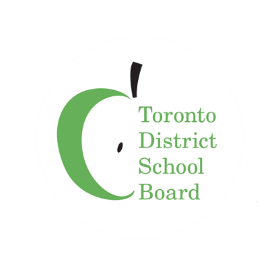 ভার্চুয়াল স্কুল পত্রিকা বা নিউজলেটারের মে 2021 এর সংখ্যায় স্বাগতম। আমরা স্কুল শিক্ষাবর্ষটির শেষের দিকে অগ্রসর হচ্ছি, যেই স্কুল শিক্ষাবর্ষটি অন্য কোনো শিক্ষাবর্ষের মত ছিল না এবং যা চলাকালীন শিক্ষার্থীগণ প্রতিশ্রুতিবদ্ধতা এবং সহনশীলতা প্রদর্শন করা চালিয়ে যাচ্ছেন। আমরা সবাই গ্রীষ্মের ছুটি বা সামার ব্রেক শুরু হওয়ার জন্য অপেক্ষা করছি এবং শিক্ষার্থীগণকে মনোযোগী থাকার এবং দৃঢ়তার সাথে শেষ করার জন্য উৎসাহিত করছি।অনুগ্রহ করে 2021-22 স্কুল শিক্ষাবর্ষ সম্পর্কে তথ্য এবং হালনাগাদসমূহের জন্য টিডিএসবির ওয়েবসাইট দেখা চালিয়ে যান কারণ এটি আগামী মাসসমূহে উপলভ্য হবে।

আরও তথ্য ও হালনাগাদসমূহের জন্য অনুগ্রহ করে www.tdsb.on.ca/virtualschool এ যান এবং টুইটারে @tdsbvs অনুসরন করুন।